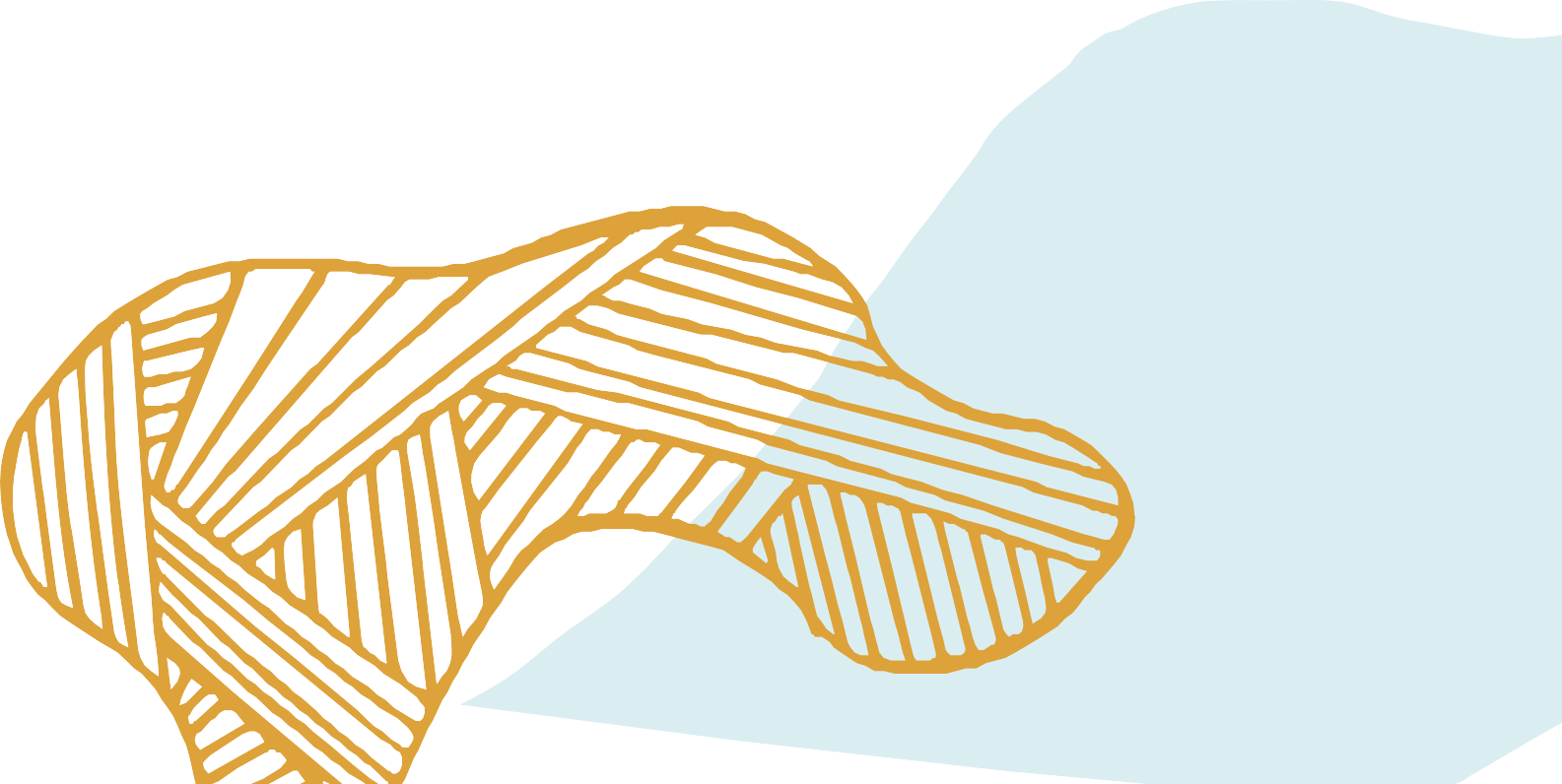 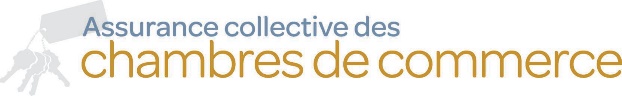 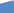 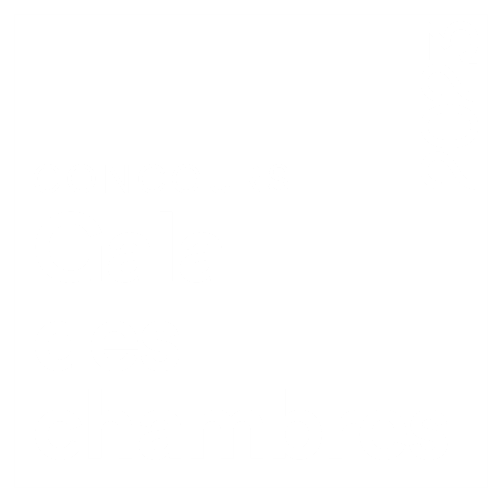 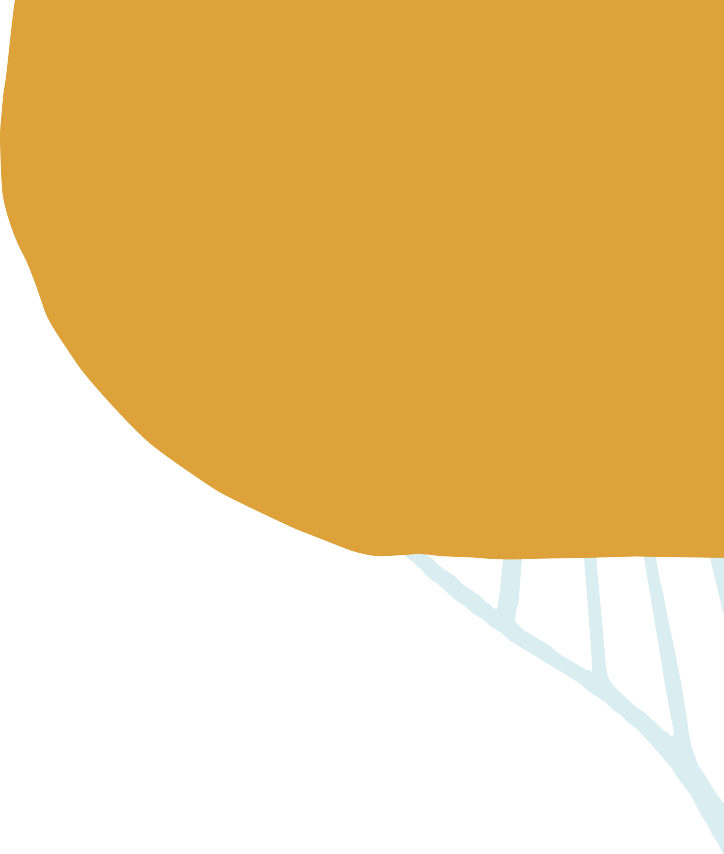 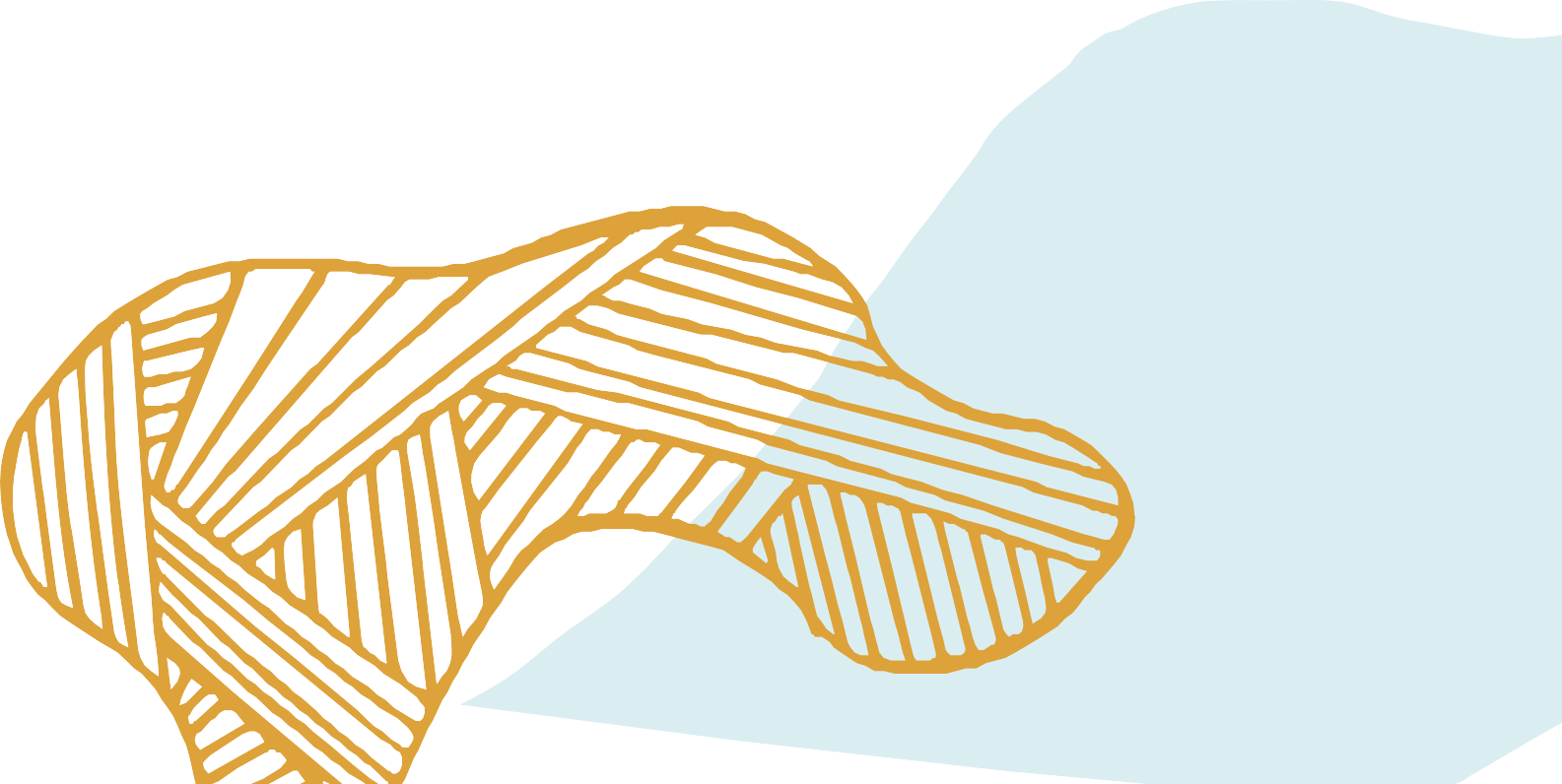 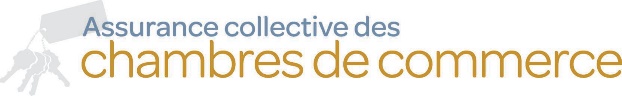 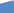 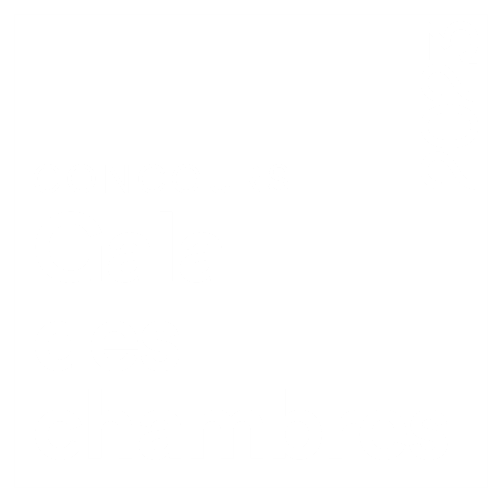 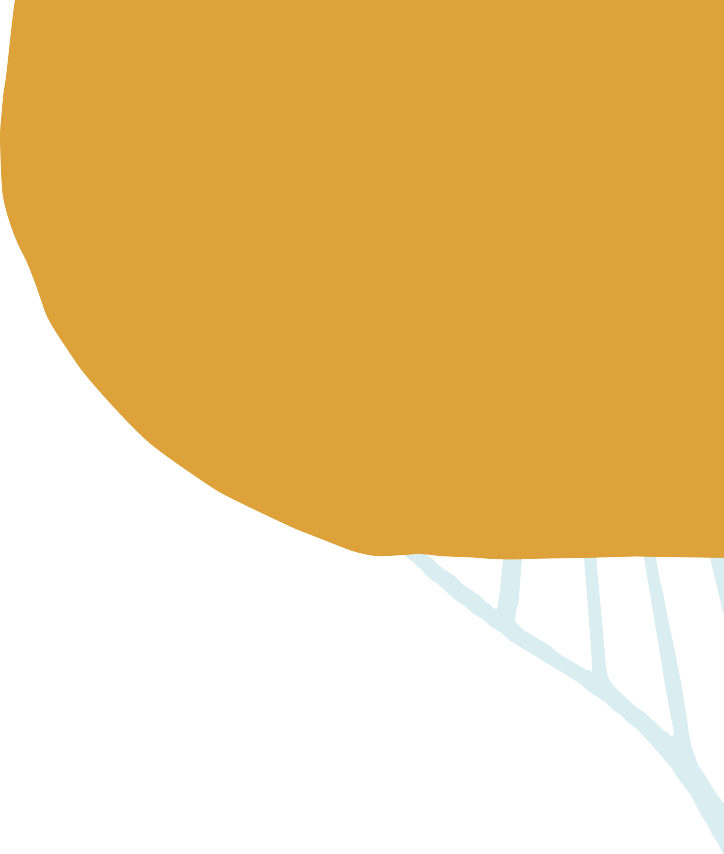 Bonnes pratiques en gouvernanceLe prix « bonnes pratiques en gouvernance » est attribué à la chambre de commerce qui s’est démarquée par la mise en place de meilleures pratiques en gouvernance au sein de son conseil d’administration.MISE EN CANDIDATUREToutes les chambres de commerce peuvent participer au concours. Le formulaire doit être dûment rempli dans les délais requis. Tous les dossiers de candidatures doivent être complétés et envoyés à l’attention de Alain-David Jean-Noel par courriel à alain-david.jean-neol@fccq.ca ou par WeTransfer au plus tard le vendredi 17 mars 2023 à 23h59. ** un accusé de réception vous sera envoyé**Veuillez s’il vous plait joindre au dossier :une photo portrait des membres du conseil d’administration de la chambre de commerce au format JPEGle logo de la chambre fond transparent au format PNG LA PÉRIODE DE RÉFÉRENCELe jury retiendra la candidature qui se sera distinguée au Québec au cours d’une période de douze mois, se terminant entre le 19 février 2022 et le 17 mars 2023. Note : Si votre chambre devenait finaliste de cette catégorie, sachez qu’une version abrégée de ce dossier pourra être utilisé comme texte de présentation lors de la soirée du Gala des chambres.CRITÈRES D’ÉVALUATIONDÉCLARATION DU DÉPÔT DE MISE EN CANDIDATUREEn déposant votre cahier de candidature, il est accepté que le nom et le logo de la chambre soient utilisés à des fins promotionnelles, si vous êtes retenu comme finaliste de cette catégorie.QUESTIONNAIREDans la dernière année, avez-vous fait un diagnostic de votre gouvernance?Avez-vous identifié des pistes d’amélioration de vos pratiques?Dans la dernière année, avez-vous élaboré un plan d’action sur les bonnes pratiques de gouvernance à mettre en place pour votre conseil d’administration? Si oui, joindre.Oui/nonQuels nouveaux mécanismes ou nouvelles pratiques avez-vous mis en place ou bonifié pendant la période de gouvernance?Avez-vous eu une élection des administrateurs dans la dernière année? Si oui, quelle en est la composition?Quelles sont vos aspirations en gouvernance pour le futur?Avez-vous un budget de formation pour les administrateurs?Si oui, est-ce que vos administrateurs ont suivi une formation cette année et laquelle ou lesquelles?Qu’en avez-vous retenu?Questions bonisAvez-vous mis en place une matrice/grille de compétences? À joindreOui/nonAvez-vous élaboré un code d’éthique et/ou de déontologie de vos administrateurs? À joindreAvez-vous procédé à la révision des règlements généraux? À joindreAvez-vous une politique de responsabilités et des rôles au sein du C.A.?Avez-vous un système d’évaluation du C.A.? Si oui, joindre.Avez-vous un mécanisme d’évaluation de votre direction générale (s’il y a lieu)? Si oui, joindreAvez-vous d’autres commentaires?Critères d’évaluationPondérationDiagnostic et/ou plan40%Nouvelles pratiques ou bonifications20%Compréhension et adhésion du conseil des bonnes pratiques de gouvernance20%Aspirations futures10%Points bonis10%Nom de la personne responsable du dépôt de candidature :Titre :Téléphone :Courriel :